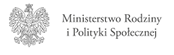 Druk zapotrzebowania na wsparcie w postaci usług "Asystenta osobistego osoby niepełnosprawnej” – edycja 2022 Zamość, dnia.............................................................................................................imię i nazwisko osoby niepełnosprawnej*dziecko*osoba dorosła**zaznacz właściwe x w kratce...........................................................................adres zamieszkania osoby niepełnosprawnej...........................................................................telefon kontaktowystopień niepełnosprawności/orzeczenie równoważne*□ znaczny□ umiarkowany*zaznacz właściwe x w kratceRodzaj wnioskowanej usługi asystencji osobistej – usługi asystenta*:□ pomoc w wykonywaniu czynności dnia codziennego;□ wyjście, powrocie lub dojazdach w wybrane miejsca;□ załatwianie spraw urzędowych;□ korzystanie z dóbr kultury (np. muzeum, teatr, kino, galerie sztuki, wystawy);□ zaprowadzanie dzieci z orzeczeniem o niepełnosprawności do placówki oświatowej lub przyprowadzaniu ich z niej;*zaznacz właściwe x w kratceWnioskowana liczba godzin wsparcia asystenta na 2022 rok...................................................................................................................................data i podpis wnioskodawcy____________________ , ____________________(miejscowość) 			(data)Wyrażam zgodę na przetwarzanie danych osobowych w rodzaju: imię, nazwisko, adres zamieszkania, telefon, osoby ubiegającej się o przyznanie usług asystenta, imię, nazwisko, adres zamieszkania oraz informacje na temat stanu zdrowia osoby niepełnosprawnej celu oszacowania potrzeb mieszkańców Miasta Zamość w związku z realizacją Programu „Asystent osobisty osoby niepełnosprawnej” – edycja 2022 zgodnie z art. 6 ust. 1 lit a)* lub art. 9 ust. 2 lit. a)* Rozporządzeniem Parlamentu Europejskiego i Rady (UE) 2016/679 z dnia 27 kwietnia 2016 r. w sprawie ochrony osób fizycznych w związku z przetwarzaniem danych osobowych i w sprawie swobodnego przepływu takich danych oraz uchylenia dyrektywy 95/46/WE (publ. Dz. Urz. UE L Nr 119, s. 1).Niniejsza zgoda jest dobrowolna i może być cofnięta w dowolnym momencie. Wycofanie zgody nie wpływa na zgodność z prawem przetwarzania, którego dokonano na podstawie zgody przed jej wycofaniem._____________________________(czytelny podpis)*niepotrzebne skreślić